Funktionen III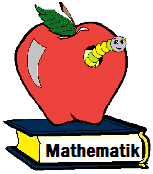 Am Steigungsdreieck kannst du direkt ablesen, wie sich auf dem Graphen die Koordinaten vom Punkt A zum Punkt B ändern. Die Funktion f(x) hat die Steigung m = 3. Die Funktion g(x) hat die Steigung m = -3. Die Änderung der x-Koordinate steht immer im Nenner, die Änderung der y-Koordinate im Zähler.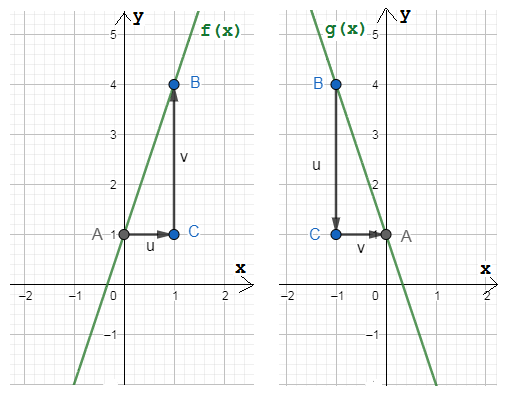 A(0|1) B(1|4)			A(0|1) B(-1|4)f(x):  m =  =  = 3		g(x):  m =  =  = -3Für die Steigung m der Geraden gilt:m =  = Bestimme die Steigung für folgende Geraden.